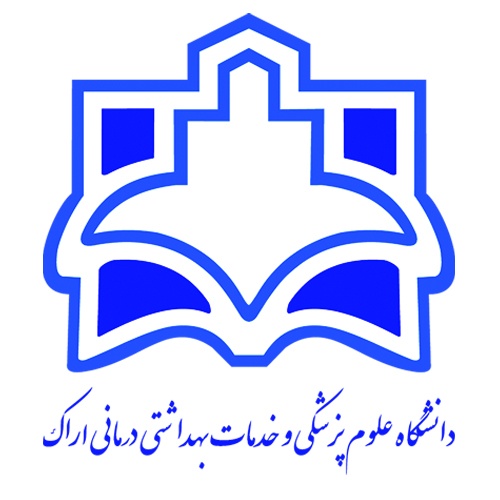                       دانشکده:   پیراپزشکی                          گروه آموزشی:   تکنولوژی جراحی                 مقطع و رشته تحصیلی:کارشناسی-تکنولوژی جراحی  عنوان درس: مقدمه ای بر تکنولوژی جراحیمنابع:شماره جلسههدف کلی جلسهاهداف ويژه رفتاريارزیابی آغازینروش تدریس  وسایل آموزشیشيوه ارزشيابيشيوه ارزشيابيشماره جلسههدف کلی جلسهاهداف ويژه رفتاريارزیابی آغازینروش تدریس  وسایل آموزشیمتددرصد1آشنایی با درس اهداف آموزشی، سیر تکاملی جراحی1-سیر پیشرفت تاریخی علم جراحی را شرح دهد2-تاریخچه پیدایش و شکوفایی علم جراحی در ایران توضیح دهد3-انواع جراحی را بر اساس ضرورت انجام جراحی طبقه بندی نماید .آشنایی با:1-سامانه نوید2-پرسش در گفتگو3-پرسشنامه آنلاین3-سوال در ابتدای آموزش همزمان1-سخنرانی(در آموزش آنلاین)2-پادکست3-پرسش و پاسخ در قسمت گفتگو(سامانه نوید)4-نقد فیلم در بخش گفتگو(سامانه نوید)5-نقد مقاله در بخش گفتگو(در سامانه نوید)6-بحث و گفتگو در آموزش آنلاین7-حل مسئله1-سامانه نوید2-ادب کانکت3-کمتزیا4-اسکای روم5-ایمیل6-شبکه های مجازی (واتس آپ)-انجام تکالیف : 10%-شرکت در بحث گروهی و پاسخ به سوالات جلسه قبلی : 10%-آزمون کتبی پایان دوره(چهار گزینه ای ) : 80%-انجام تکالیف : 10%-شرکت در بحث گروهی و پاسخ به سوالات جلسه قبلی : 10%-آزمون کتبی پایان دوره(چهار گزینه ای ) : 80%2توصیف شغل کارشناسی اتاق عمل و حرفه های مربوطه1-سیر پیدایش و پیشرفت تاریخی تکنولوژیست های جراحی را بیان نماید.2-در خصوص نقش های مختلف تکنسین جراحی در اتاق عمل توضیح دهد3-ویژگی های یک حرفه ای جهت احراز یک شغل را بیان نماید.4-سبک زندگی یک تکنولوژیست جراحی را توضیح دهد.آشنایی با:1-سامانه نوید2-پرسش در گفتگو3-پرسشنامه آنلاین3-سوال در ابتدای آموزش همزمان1-سخنرانی(در آموزش آنلاین)2-پادکست3-پرسش و پاسخ در قسمت گفتگو(سامانه نوید)4-نقد فیلم در بخش گفتگو(سامانه نوید)5-نقد مقاله در بخش گفتگو(در سامانه نوید)6-بحث و گفتگو در آموزش آنلاین7-حل مسئله1-سامانه نوید2-ادب کانکت3-کمتزیا4-اسکای روم5-ایمیل6-شبکه های مجازی (واتس آپ)-انجام تکالیف : 10%-شرکت در بحث گروهی و پاسخ به سوالات جلسه قبلی : 10%-آزمون کتبی پایان دوره(چهار گزینه ای ) : 80%-انجام تکالیف : 10%-شرکت در بحث گروهی و پاسخ به سوالات جلسه قبلی : 10%-آزمون کتبی پایان دوره(چهار گزینه ای ) : 80%3اعضا تیم جراحی و ارتباط حرفه ای1-اعضای استریل و غیر استریل تیم جراحی در اتاق عمل را نام ببرد.2-وظایف جراح و کمک جراح را در تیم جراحی توضیح دهد3-وظایف متخصص بیهوشی و کارشناسی بیهوشی را در تیم جراحی بیان نماید4-وظایف پرستار اسکراب اول و دوم را بیان نماید5- وظایف پرستار سیرکولر را در اتاق عمل بیان نماید.آشنایی با:1-سامانه نوید2-پرسش در گفتگو3-پرسشنامه آنلاین3-سوال در ابتدای آموزش همزمان1-سخنرانی(در آموزش آنلاین)2-پادکست3-پرسش و پاسخ در قسمت گفتگو(سامانه نوید)4-نقد فیلم در بخش گفتگو(سامانه نوید)5-نقد مقاله در بخش گفتگو(در سامانه نوید)6-بحث و گفتگو در آموزش آنلاین7-حل مسئله1-سامانه نوید2-ادب کانکت3-کمتزیا4-اسکای روم5-ایمیل6-شبکه های مجازی (واتس آپ)-انجام تکالیف : 10%-شرکت در بحث گروهی و پاسخ به سوالات جلسه قبلی : 10%-آزمون کتبی پایان دوره(چهار گزینه ای ) : 80%-انجام تکالیف : 10%-شرکت در بحث گروهی و پاسخ به سوالات جلسه قبلی : 10%-آزمون کتبی پایان دوره(چهار گزینه ای ) : 80%4مهارتهای شغل یابی 1-درچارت سازمانی مراکز ،حوزه عملکرد خود را توضیح دهد.2-مراکز مختلف جذب تکنولوژیست جراحی جهت انجام کار حرفه ای و ایجاد فرصت شغلی را نام ببرد.3-ویژگی و خصوصیت های خاص هر تکنولوژیست جراحی را بیان نماید4-هدف از طراحی و اجرای برنامه های بازآزموزی را شرح دهد.آشنایی با:1-سامانه نوید2-پرسش در گفتگو3-پرسشنامه آنلاین3-سوال در ابتدای آموزش همزمان1-سخنرانی(در آموزش آنلاین)2-پادکست3-پرسش و پاسخ در قسمت گفتگو(سامانه نوید)4-نقد فیلم در بخش گفتگو(سامانه نوید)5-نقد مقاله در بخش گفتگو(در سامانه نوید)6-بحث و گفتگو در آموزش آنلاین7-حل مسئله1-سامانه نوید2-ادب کانکت3-کمتزیا4-اسکای روم5-ایمیل6-شبکه های مجازی (واتس آپ)-انجام تکالیف : 10%-شرکت در بحث گروهی و پاسخ به سوالات جلسه قبلی : 10%-آزمون کتبی پایان دوره(چهار گزینه ای ) : 80%-انجام تکالیف : 10%-شرکت در بحث گروهی و پاسخ به سوالات جلسه قبلی : 10%-آزمون کتبی پایان دوره(چهار گزینه ای ) : 80%5شناخت جنبه های فیزیکی محیط در یک واحد جراحی1-انواع بیمارستانها را بر اساس وسعت جغرافیایی محل استقرار ،نوع خدمت و...تقسیم بندی نماید.2-بخش های مختلف یک بیمارستان را از نظر شرایط استاندارد و عملکرد هر حوزه توصیف نماید.3-جایگاه قرار گیری اتاق عمل در فضای بیمارستان ها در سال های گذشته و زمان حال را باهم مقایسه نماید.آشنایی با:1-سامانه نوید2-پرسش در گفتگو3-پرسشنامه آنلاین3-سوال در ابتدای آموزش همزمان1-سخنرانی(در آموزش آنلاین)2-پادکست3-پرسش و پاسخ در قسمت گفتگو(سامانه نوید)4-نقد فیلم در بخش گفتگو(سامانه نوید)5-نقد مقاله در بخش گفتگو(در سامانه نوید)6-بحث و گفتگو در آموزش آنلاین7-حل مسئله1-سامانه نوید2-ادب کانکت3-کمتزیا4-اسکای روم5-ایمیل6-شبکه های مجازی (واتس آپ)-انجام تکالیف : 10%-شرکت در بحث گروهی و پاسخ به سوالات جلسه قبلی : 10%-آزمون کتبی پایان دوره(چهار گزینه ای ) : 80%-انجام تکالیف : 10%-شرکت در بحث گروهی و پاسخ به سوالات جلسه قبلی : 10%-آزمون کتبی پایان دوره(چهار گزینه ای ) : 80%6شناخت جنبه های فیزیکی محیط در یک واحد جراحی1-بخش های مختلف یک اتاق عمل را باتوجه به قرارگیری در مناطق سه گانه استریل،نیمه استریل،و غیر استریل را نام ببرید.2-شرایط استاندارد فضای فیزیکی اتاق عمل را ازنظر تهویه ،رطوبت،دما،نور،رنگ،نوع پوشش،کف و رنگ و جنس دیوارها توصیف نماید.آشنایی با:1-سامانه نوید2-پرسش در گفتگو3-پرسشنامه آنلاین3-سوال در ابتدای آموزش همزمان1-سخنرانی(در آموزش آنلاین)2-پادکست3-پرسش و پاسخ در قسمت گفتگو(سامانه نوید)4-نقد فیلم در بخش گفتگو(سامانه نوید)5-نقد مقاله در بخش گفتگو(در سامانه نوید)6-بحث و گفتگو در آموزش آنلاین7-حل مسئله1-سامانه نوید2-ادب کانکت3-کمتزیا4-اسکای روم5-ایمیل6-شبکه های مجازی (واتس آپ)-انجام تکالیف : 10%-شرکت در بحث گروهی و پاسخ به سوالات جلسه قبلی : 10%-آزمون کتبی پایان دوره(چهار گزینه ای ) : 80%-انجام تکالیف : 10%-شرکت در بحث گروهی و پاسخ به سوالات جلسه قبلی : 10%-آزمون کتبی پایان دوره(چهار گزینه ای ) : 80%7خطرات محیطی (فیزیکی ،حرارتی)1-مدیریت ریسک یا خطر را تعریف نماید2-واژه های مصطلح در مدیریت خطر را تعریف نماید3-وسایل الکتریکی را که در ایجاد آتش سوزی در اتاق عمل نقش دارند را نام ببرد.3-عوامل بروز آتش سوزی در اتاق عمل را نام ببرد4-نکات ایمنی در نگهداری از کپسول های اکسیژن را توضیح دهدآشنایی با:1-سامانه نوید2-پرسش در گفتگو3-پرسشنامه آنلاین3-سوال در ابتدای آموزش همزمان1-سخنرانی(در آموزش آنلاین)2-پادکست3-پرسش و پاسخ در قسمت گفتگو(سامانه نوید)4-نقد فیلم در بخش گفتگو(سامانه نوید)5-نقد مقاله در بخش گفتگو(در سامانه نوید)6-بحث و گفتگو در آموزش آنلاین7-حل مسئله1-سامانه نوید2-ادب کانکت3-کمتزیا4-اسکای روم5-ایمیل6-شبکه های مجازی (واتس آپ)-انجام تکالیف : 10%-شرکت در بحث گروهی و پاسخ به سوالات جلسه قبلی : 10%-آزمون کتبی پایان دوره(چهار گزینه ای ) : 80%-انجام تکالیف : 10%-شرکت در بحث گروهی و پاسخ به سوالات جلسه قبلی : 10%-آزمون کتبی پایان دوره(چهار گزینه ای ) : 80%8خطرات محیطی (شیمیایی ،بیولوژیکی)1-دسته بندی آلودگی های شغلی را دراتاق عمل    نام ببرید2-روش های پیشگیری از اسیب های شغلی در اتاق عمل را نام ببرید3-افراد در معرض آلودگی با گازهای بیهوشی را نام ببرید4-اثرات آلودگی با گازهای بیهوشی را در غلظت های مختلف باهم مقایسه نمایید5-روش های پیشگیری از مسمومیت با گازهای بیهوشی را شرح دهید.آشنایی با:1-سامانه نوید2-پرسش در گفتگو3-پرسشنامه آنلاین3-سوال در ابتدای آموزش همزمان1-سخنرانی(در آموزش آنلاین)2-پادکست3-پرسش و پاسخ در قسمت گفتگو(سامانه نوید)4-نقد فیلم در بخش گفتگو(سامانه نوید)5-نقد مقاله در بخش گفتگو(در سامانه نوید)6-بحث و گفتگو در آموزش آنلاین7-حل مسئله1-سامانه نوید2-ادب کانکت3-کمتزیا4-اسکای روم5-ایمیل6-شبکه های مجازی (واتس آپ)-انجام تکالیف : 10%-شرکت در بحث گروهی و پاسخ به سوالات جلسه قبلی : 10%-آزمون کتبی پایان دوره(چهار گزینه ای ) : 80%-انجام تکالیف : 10%-شرکت در بحث گروهی و پاسخ به سوالات جلسه قبلی : 10%-آزمون کتبی پایان دوره(چهار گزینه ای ) : 80%ردیفعنوان1-Nancymarie Phillips RNphd RNfA CNOR(Author)/Mosby , Berry & kohn's operation Room Technique, mosby; 12th edition, ISBN: 97803230765852-ساداتی لیلا،گلچینی احسان،(1393)،مقدمه ای بر تکنولوژی جراحی،ویراست دوم ،تهران : جامعه نگر